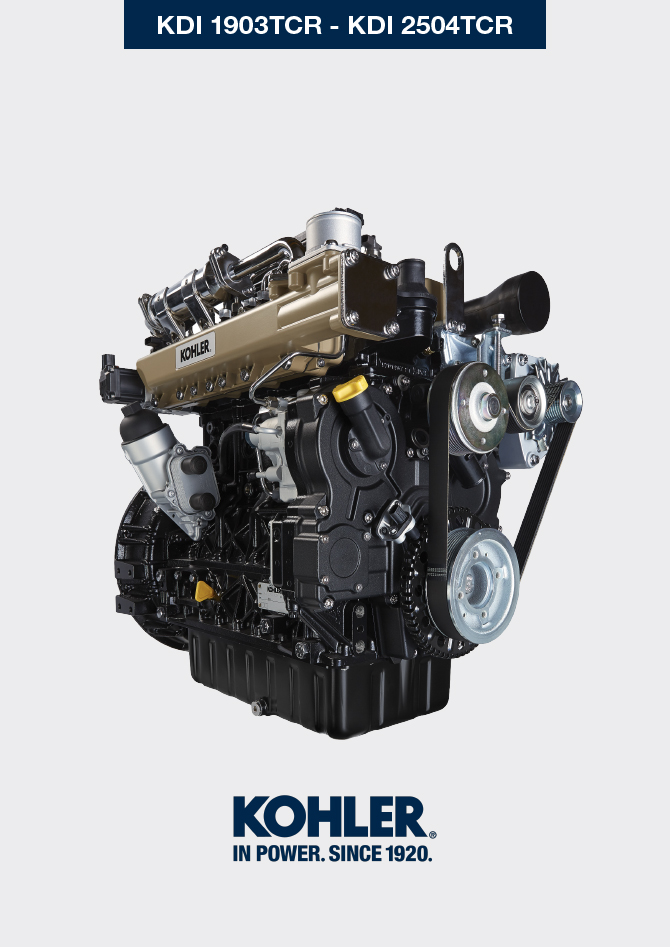 
null
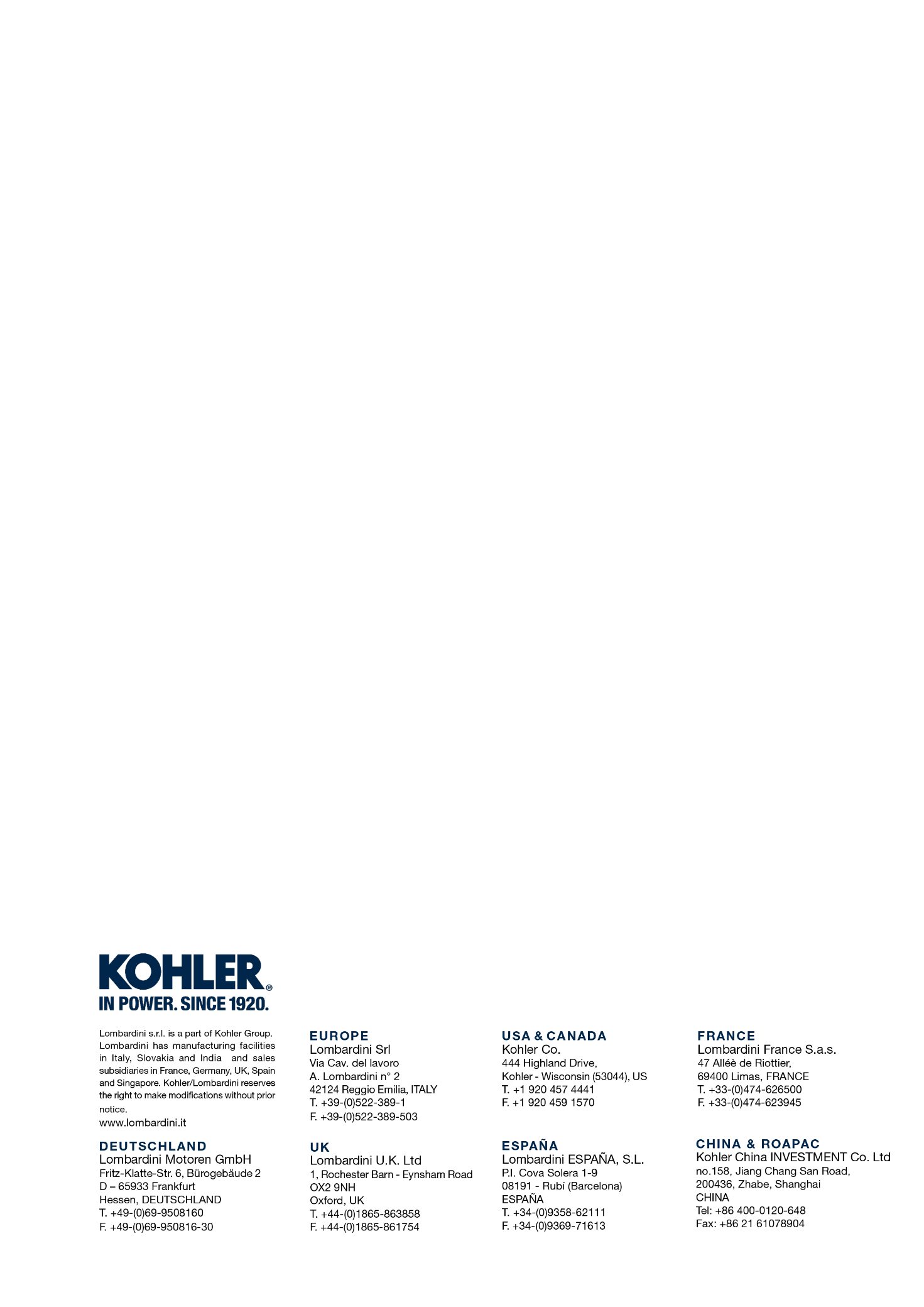 Angaben zur montageWerkstatthandbuch KDI 2504TCR / KDI 2504TCRE5 (Rev. 17.8)manoff